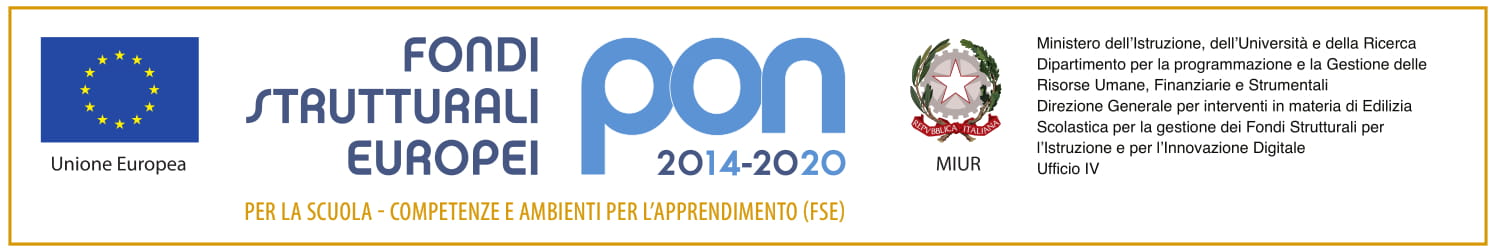 Fondi Strutturali Europei – Programma Operativo Nazionale “Per la scuola, competenze eambienti per l’apprendimento” 2014-2020. Avviso pubblico 4396 del 09/03/2018Progetto “Competenze di Base – 2^ Edizione ”codice identificativo 10.2.2A-FSEPON-SI-2019-268CUP J28H18000580007 Domanda di partecipazione alla selezione per l’incarico di Tutor bando prot. n. __________del________________Al Dirigente ScolasticoIstituto Superiore “Secusio”CaltagironeIl/la sottoscritt_________________________________________________________________________________nat_ a ____________________il__/__/__ e residente a_________________________________________________in via____________________________________n.____ cap________ prov___C.F. _________________________tel._______________cell.________________e-mail____________________________________________________status professionale:Docente I.S. “Secusio”Tempo indeterminatoTempo determinato fino al 30/06/2020 o 31/08/2020Personale in servizio presso altre scuole stataliTempo indeterminato;Tempo determinato fino al 30/06/2020 o 31/08/2020Personale Esterno alla P.A (compreso il personale in servizio presso scuole paritarie).CHIEDEAlla S.V. di partecipare alla selezione per l’incarico di Tutor nel progetto “Competenze di Base – 2^ Edizione ”codice identificativo 10.2.2A-FSEPON-SI-2019-268 per il seguente modulo:LA REALTA’ E LA MATEMATICA;LA MATEMATICA INTORNO A NOI;LE FRANCAIS POUR LA VIE;A tal fine allega:Curriculum vitae in formato eurepeo;Copia del documento di identità personale;Il/la sottoscritt__si impegna si impegna a svolgere l'incarico senza riserve, come indicato nell’avviso e secondo il calendario che verrà predisposto dal Dirigente Scolastico;dichiara di conoscere la piattaforma informatica del MIUR per la corretta gestione del progetto PON; autorizza il Dirigente Scolastico o suo delegato al trattamento dei dati personali ai sensi della L. 196/2003.FirmaCRITELI DI SELEZIONE TUTORCRITELI DI SELEZIONE TUTORCRITELI DI SELEZIONE TUTORCRITELI DI SELEZIONE TUTORCRITELI DI SELEZIONE TUTORCRITELI DI SELEZIONE TUTORriservato al richiedenteriservato al richiedenteriservato alla commissioneriservato alla commissioneTITOLIPUNTEGGIn.puntin.puntiLaurea specifica (quinquennale) attinente l'azione formativa da realizzarePunti 9Altra Laurea non attinente (quinquennale)Punti 2Dottorato di RicercaPunti 3 per ogni dottorato - Max 6 puntiMaster II livelloPunti 2 per ogni master - Max 4 puntiMaster I livelloPunti 1 per ogni master - Max 2 puntiPatente ECDL o equipollentePunti 5Corso di perfezionamento universitarioPunti 3 per ogni corso - Max 6 punti Esperienze lavorative in ambito   PON/POR in qualità di Tutor attinente l'azione formativaPunti 2 per ogni esperienza - Max 20 punti Esperienze lavorative in ambito   PON/POR in qualità di  Tutor non attinente l'azione formativaPunti 1 per ogni esperienza - Max 10 PuntiEsperienze lavorative in ambito   PON/POR in qualità di Esperto       Punti 1 per ogni esperienza - Max 10 puntiEsperienza lavorativa nel settore di pertinenza attinente l'azione formativa  Punti 1 per ogni anno o per ogni incarico minimo 30 ore - Max 5 puntiTitoli specifici attinenti l'azione formativa da realizzare:abilitazione all'insegnamentoPunti 5 max 1 abilitazioneattestati di formazione di almeno 20 orePunti 1 max 3 attestatiConoscenza Lingua Francese certificata (punti solo per il modulo di Lingua Francese):DELF -B1Punti 1DELF- B2Punti 2DELF -C1Punti 3DELF-C2Punti 4